---------------------------------------------------------------------------------------------------------------------ACADEMIC QUALIFICATIONUniversity of Peshawar, KP, Pakistan					(2010-2018)            Ph.D. (Electronics)               Parameter Estimation of Electromagnetic Plane             Waves using Novel Adaptive Metaheuristic           TechniquesGandhara University Peshawar, Pakistan					(2008-2010)              MS (Telecommunication & Networking)University of Peshawar, KP, Pakistan					(1996-1998)            M.Sc. (Electronics)   TRAINING AND CERTIFICATIONMaster Class on MATLAB SIMULINK (Pantech Prolabs India Pvt Ltd )Master Class on Power Electronics using MATLAB (Pantech Prolabs India Pvt Ltd)Research and Proposal writing (PUTA)Finance and Audit (CHRCD)Regional Training Workshop for Electronics Teachers (University of Peshawar)Project Cycle Management and Logical Framework Approach (Asia Link)Staff Development Course (Higher Education Commission, Pakistan)Research Methodology, Endnotes and Statistical Software in Research (PUTA)Microcontroller based Trainer (RIMS)DISTINCTIONS1st PhD degree got from department of Electronics3rd Position holder in MS Telecommunication & Networking 2nd Position holder in M.Sc. Electronics3rd position holder in B.Sc. Electronics in whole KPEMPLOYMENT HISTORYUniversity of Peshawar								Peshawar KPAssistant Professor (Full Time Teaching and Research)					2010-till dateLecturer (Full Time Teaching and Research)					              2000-2010VISITING TEACHINGDepartment of Physics, University of Peshawar, KP, PakistanDepartment of Economics, University of Peshawar, KP, PakistanDepartment of Computer Science, University of Peshawar, KP, PakistanDepartment of IMS, University of Peshawar, KP, PakistanNCE in Physical Chemistry, University of PeshawarDepartment of Computer Science, Preston University, PeshawarDepartment of Physics, Frontier Women University, PeshawarJOURNALS PUBLICATIONS:1. 	S. Akbar, M. A. Z. Raja, N. I. Chaudhary, F. Zaman, and H. Alquhayz, “Flower pollination heuristics for parameter estimation of electromagnetic plane waves,” Comput. Mater. Contin., vol. 68, no. 2, pp. 2529–2543, 2021, doi: 10.32604/cmc.2021.016097.2.	N. Gul, I. M. Qureshi, M. S. Khan, A. Elahi, and S. Akbar, “Differential Evolution Based Reliable Cooperative Spectrum Sensing in the Presence of Malicious Users,” Wirel. Pers. Commun., vol. 114, no. 1, pp. 123–147, 2020, doi: 10.1007/s11277-020-07354-7.3.	S. Uddin et al., “Structural investigation and improvement of microwave dielectric properties in ca1-xbaxtio3, low loss ceramics,” J. Ceram. Process. Res., vol. 21, no. 6, pp. 745–750, 2020, doi: 10.36410/jcpr.2020.21.6.745.4.	F. Zaman, A. Hassan, S. Akbar, A. ur Rehman, and M. A. Z. Raja, “Novel Computational Heuristics for Wireless Parameters Estimation in Bistatic Radar systems,” Wirel. Pers. Commun., vol. 111, no. 2, pp. 909–927, 2020, doi: 10.1007/s11277-019-06892-z.5.	S. Akbar, F. Zaman, M. Asif, A. U. Rehman, and M. A. Z. Raja, “Novel application of FO-DPSO for 2-D parameter estimation of electromagnetic plane waves,” Neural Comput. Appl., vol. 31, no. 8, pp. 3681–3690, 2019, doi: 10.1007/s00521-017-3318-8.6.	N. Gul, I. M. Qureshi, S. Akbar, M. Kamran, and I. Rasool, “One-to-Many Relationship Based Kullback Leibler Divergence against Malicious Users in Cooperative Spectrum Sensing,” Wirel. Commun. Mob. Comput., vol. 2018, 2018, doi: 10.1155/2018/3153915.7.	S. Akbar, M. A. Z. Raja, N. I. Chaudhary, F. Zaman, and H. Alquhayz, “Flower pollination heuristics for parameter estimation of electromagnetic plane waves,” Comput. Mater. Contin., vol. 68, no. 2, pp. 2529–2543, 2021, doi: 10.32604/cmc.2021.016097.CONFERENCE PUBLICATIONS:     M. Kamran, S. U. Khan, R. Ullah, and S. Akbar, “An FPGA Implementation of PWM for DC-                 DC SEPIC Converter for Wireless Sensor Network,” 1st Int. Conf. Electr. Commun. Comput.             Eng. ICECCE 2019, no. July, pp. 1–6, 2019, doi: 10.1109/ICECCE47252.2019.8940780.AREA OF RESEARCH INTEREST        Parameter Estimation, System Identification, Evolutionary Computing, Swarm            Intelligence and Optimization MethodsTECHNICAL SKILLS AND INTERESTKnowledge developing and debugging in C/C++, MATLABInterested in solving research problems using adaptive metaheuristic optimization techniquesInvolved in Signal Processing, Array Signal Processing, Control System EngineeringDesigning and implementing metaheuristic algorithms in MATLABInvolved in DOA and DOD estimation in MIMO technologyInvolved in designing PID controllersKnowledge developing in Embedded System Design and IoT ADMINISTRATIVE EXPERIENCERemained Staff Proctor University of PeshawarRemained Senior warden, Hostel Block A, University of PeshawarRemained Full warden, Hostel Block A, University of PeshawarRemained Full resident warden, Allama Iqbal Hostel, University of PeshawarRemained Assistant warden, Allama Iqbal Hostel, University of PeshawarREFERENCESReferences can be provided if requiredDr. Sadiq Akbar(Assistant Professor)Dr. Sadiq Akbar(Assistant Professor)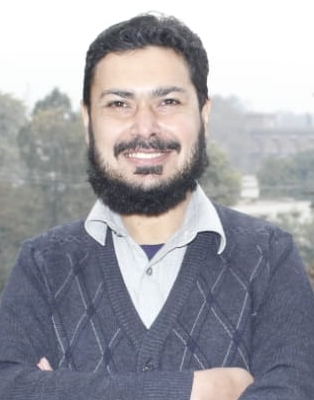 My Univ Profile PicturePostal AddressDepartment of Electronics, University of PeshawarMy Univ Profile PictureEmailsadiqakbar@uop.edu.pkMy Univ Profile PictureCNIC #17101-9539132-9My Univ Profile PicturePassport #VL1331321My Univ Profile PictureDOB11-04-1975My Univ Profile PictureMarital StatusMarriedMy Univ Profile PictureCell #+923339159497My Univ Profile Picture